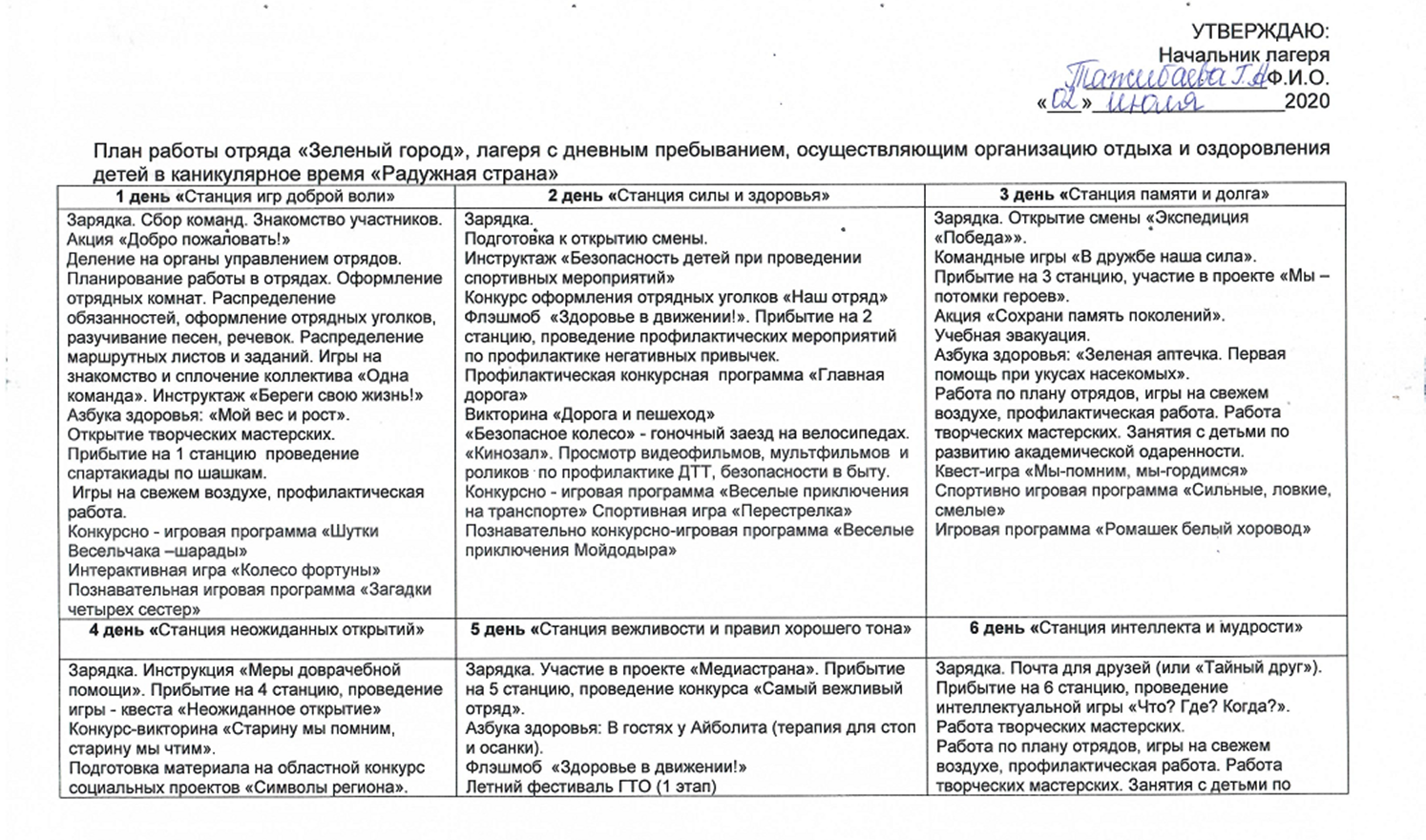 Флэшмоб  «Здоровье в движении!» Знакомство с комплексом ГТО  и его историей, в рамках летнего фестиваля физкультурно-оздоровительного комплекса «Готов к труду и обороне»;Работа по плану отрядов, игры на свежем воздухе, профилактическая работа. Работа творческих мастерских. Занятия с детьми по развитию академической одаренности.Познавательная конкурсно - игровая программа «В мире очевидного и невероятного» Турнир "Путешествие с Инфознайкой "Познавательная конкурсно - игровая программа «Удивительные приключения по дороге в Изумрудный город»Работа по плану отрядов, игры на свежем воздухе, профилактическая работа. Работа творческих мастерских. Занятия с детьми по развитию академической одаренности.Занятия групп ЛФК.Просмотр фильма о Великой Отечественной Войне.Беседа диалог «Поговорим о вежливости» Интерактивная игра «Поле чудес» развитию академической одаренности. Конкурс рисунков на асфальте.Летний фестиваль ГТО (2 этап).Интеллектуально – творческий аукцион знаний   «Аукцион шуток и загадок»Интерактивная игра «В поисках сокровищ» Игра на местности «Найди вожатого»7 день «Станция искусства и творчества»8 день «Станция мира и толерантности»9 день «Станция активности и участия»Зарядка. Беседа «В стране Витаминии». прибытие на 7 станцию, проведение творческого конкурса газет «Овощи и фрукты – полезные продукты».Игра «Нет – вредным привычкам!»Конкурс на самую креативную отрядную фотографию «#позитивный кадр»Азбука здоровья: «Здоровое питание».Летний фестиваль ГТО (3 этап).Работа по плану отрядов, игры на свежем воздухе, профилактическая работа. Работа творческих мастерских. Занятия с детьми по развитию академической одаренности Конкурс рисунков на асфальте  Игра на местности «Краски» Спортивная игра «Пионер бол» Зарядка. Прибытие на 8 станцию, проведение онлайн-экскурсии «Страны мира, их традиции».Экскурсия в школьный музей «Они защищали Родину».Акция «Узнай Героя-земляка»Экологическая облава «Чистая среда».Азбука здоровья: «Для чего моем руки? (правила гигиены)».Флэшмоб  «Здоровье в движении!».Проведение конкурса «Путешествуем по миру».Работа по плану отрядов, игры на свежем воздухе, профилактическая работа. Работа творческих мастерских. Занятия с детьми по развитию академической одаренности Танцевальная программа  «Танцы народов России»Игра по станциям  «Я живу в России» Спортивная игра «Герои спорта» Зарядка. Прибытие на 9 станцию, проведение игры «Символы России».Конкурс рисунков на асфальте «Я люблю тебя, Россия!»Азбука здоровья: «Водные процедуры».Шахматно-шашечный турнир на кубок  «Золотая шашка»Беседы и игры о толерантности «Добру откроются сердца».Игра «Слабое звено».Работа по плану отрядов, игры на свежем воздухе, профилактическая работа. Работа творческих мастерских. Занятия с детьми по развитию академической одаренности Работа над проектом «Мы - потомки Героев!»Игра-тренинг «Доброта» Спортивный час  «Физкульт! Ура!» Акции «Сундучок добра»10 день «Станция международной дружбы»Зарядка. Прибытие на 10 станцию, проведение игры «Дружба крепкая», презентация и размещение на территории лагеря  эко – знаков.Состязания «Аты – баты стань солдатом!»Проведение мероприятия «Праздник дружбы!».Азбука здоровья: «Три кита здоровья» Работа по плану отрядов, игры на свежем воздухе, профилактическая работа. Работа творческих мастерских. Занятия с детьми по развитию академической одаренности.Подведение итогов путешествия, награждение, закрытие смены. Акция « День друзей» Спортивная игра Бег «сороконожек» 